ANEXO 4Áreas PrioritariasReglas de Operación FIPRODEFO 2023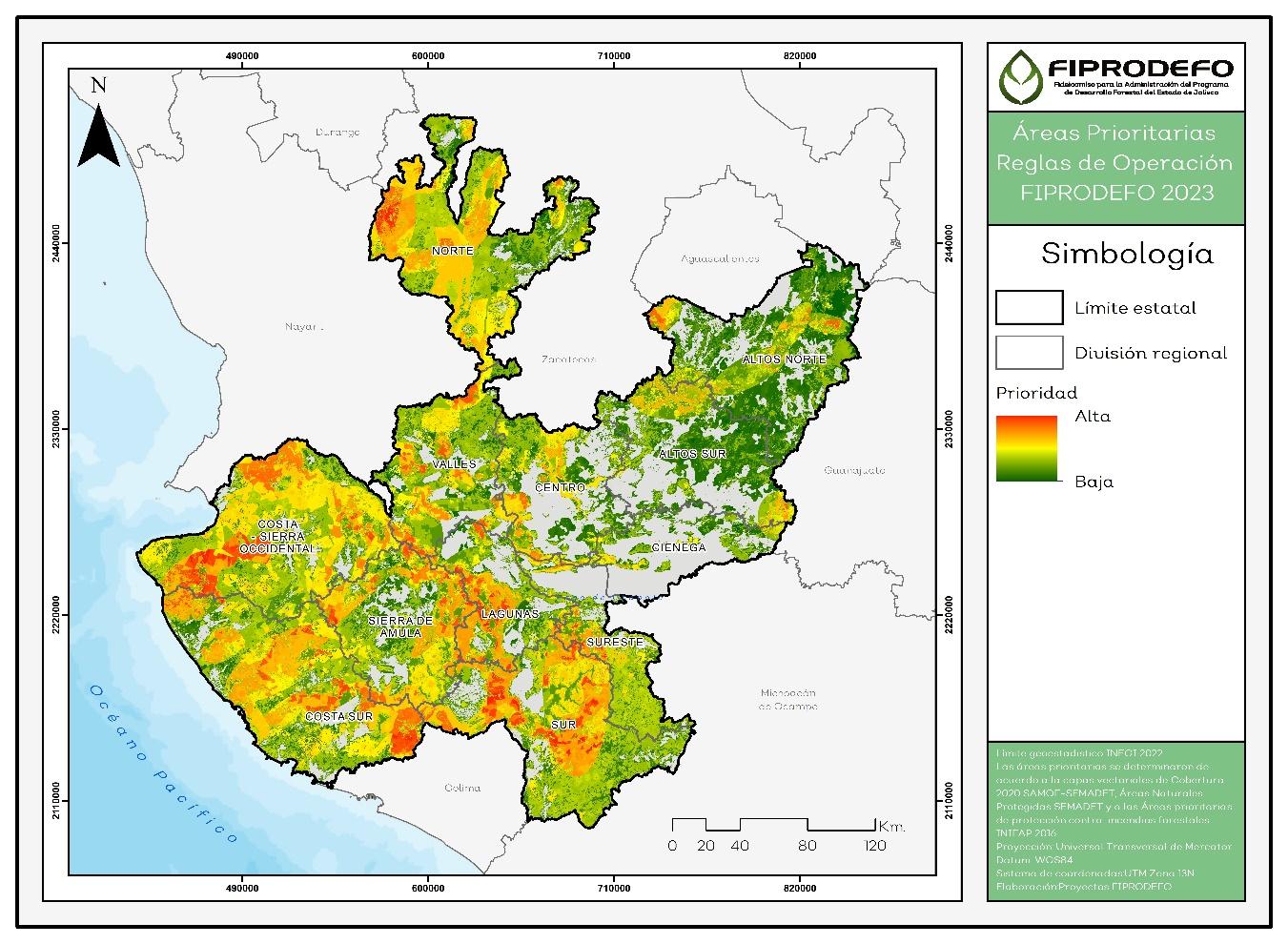 Tabla: Grado de prioridad de acuerdo a la superficie de cobertura forestal por municipio y región.Límite estadístico (INEGI)Límite estadístico (INEGI)PRIORIDADPRIORIDADPRIORIDADPRIORIDADPRIORIDADSUP. POTENCIAL (HA)RegiónMunicipioMuy AltaAltaMediaBajaMuy BajaTotalSurSan Gabriel9156.3917937.799779.7011122.649843.85162421.71SurTecalitlán8216.1231584.2310872.0264712.0314044.31162421.71SurTamazula de Gordiano7953.7831761.0862350.5426939.307364.45162421.71SurTuxpan4573.108275.4513420.4916486.4612040.40162421.71SurZapotitlán de Vadillo2618.216792.178094.406089.904014.36162421.71SurZapotiltic1737.222088.286161.597573.924805.50162421.71SurJilotlán de los Dolores934.675111.024322.0680505.9040250.66162421.71SurTonila424.25502.131624.044047.643989.99162421.71SurPihuamo269.203863.0712674.3339210.0019431.75162421.71SurGómez Farías212.194922.936506.7915002.665346.33162421.71SurTolimán176.2910064.0817956.086936.287525.78162421.71SurZapotlán el Grande1.273246.822103.794047.772144.36162421.71Costa-Sierra OccidentalCabo Corrientes21508.1525825.4338125.2354973.7813484.91159715.05Costa-Sierra OccidentalTalpa de Allende9772.4218239.3046654.0580637.2436893.70159715.05Costa-Sierra OccidentalMascota2020.663859.2775468.7172543.4614333.73159715.05Costa-Sierra OccidentalGuachinango604.069682.6033735.2624667.2613619.96159715.05Costa-Sierra OccidentalMixtlán528.7714892.3225009.0615441.565581.07159715.05Costa-Sierra OccidentalSan Sebastián del Oeste39847.6440065.7320823.938960.08159715.05Costa-Sierra OccidentalPuerto Vallarta7462.1230312.7511199.958028.96159715.05Costa-Sierra OccidentalAtenguillo5472.3126592.1111356.057803.69159715.05Costa SurCuautitlán de García Barragán7958.1228014.3351712.0126824.2213619.47135993.27Costa SurVilla Purificación3179.0923538.9981204.4352406.7018968.04135993.27Costa SurTomatlán2443.5034103.9772999.15104548.9958480.24135993.27Costa SurCasimiro Castillo1078.3011749.8811275.1811586.307069.86135993.27Costa SurLa Huerta514.9223412.1771807.8458672.0533473.00135993.27Costa SurCihuatlán7282.6619311.3111516.33135993.27Sierra de AmulaTecolotlán2508.9621589.9618198.7216052.5311773.0978052.73Sierra de AmulaChiquilistlán2147.5613033.596594.443875.124087.7378052.73Sierra de AmulaAyutla2041.596068.6514856.8931318.7221453.1378052.73Sierra de AmulaTonaya359.043083.6112435.639180.094298.9978052.73Sierra de AmulaCuautla81.124854.7517995.1611510.575144.9978052.73Sierra de AmulaEjutla14.216543.539261.9210286.483606.7078052.73Sierra de AmulaTenamaxtlán14.20291.521953.907852.467282.3578052.73Sierra de AmulaEl Limón11.591541.823090.863039.103235.3278052.73Sierra de AmulaAtengo2.592738.518646.9614649.1813724.5978052.73Sierra de AmulaAutlán de Navarro5783.8815084.4422663.6011199.2778052.73Sierra de AmulaJuchitlán4474.274268.025847.564779.1978052.73Sierra de AmulaTuxcacuesco860.6724426.229191.075927.5378052.73Sierra de AmulaEl Grullo7.133109.223512.583966.1678052.73Sierra de AmulaUnión de Tula3891.3411792.3616984.67LagunasSan Martín Hidalgo48.492716.073533.044097.349418.1277205.58LagunasAcatlán de Juárez0.5213.57135.402427.584129.0977205.58LagunasTapalpa5188.5922313.2710015.437247.0811015.4077205.58LagunasAtemajac de Brizuela5144.8615784.807327.833916.813407.0877205.58LagunasTechaluta de Montenegro1293.382701.701449.541038.771240.5377205.58LagunasAtoyac287.191359.791638.1914247.8617341.1777205.58LagunasSayula1038.186470.172275.683504.821436.8577205.58LagunasCocula975.311839.114855.8810009.928724.0377205.58LagunasAmacueca746.103413.872141.892199.242523.5277205.58LagunasTeocuitatlán de Corona204.023962.849991.777920.1077205.58LagunasZacoalco de Torres184.713299.467894.0512231.187553.7877205.58LagunasVilla Corona113.882068.545199.238043.784508.5277205.58NorteMezquitic10777.9557215.11131551.67120211.3115926.9376299.19NorteSan Martín de Bolaños4.072323.3145256.7415122.995615.9176299.19NorteVilla Guerrero3.292150.9218566.1629346.0310725.9476299.19NorteHuejúcar1853.573842.379481.0010867.6776299.19NorteHuejuquilla el Alto1506.7013741.7834795.1818776.0976299.19NorteBolaños262.8435117.8344228.326914.0376299.19NorteSanta María de los Ángeles181.954504.309007.099654.8176299.19NorteChimaltitán9.8630679.2922653.849162.3076299.19NorteColotlán9.637536.6123712.3823887.4876299.19NorteTotatiche0.00361.6028057.4120317.4176299.19VallesTequila387.0212417.3330577.9985740.2727398.8653014.85VallesSan Juanito de Escobedo377.53969.431425.297105.223350.4753014.85VallesAmatitán377.53969.431425.297105.223350.4753014.85VallesAmeca353.9415030.9514998.3526962.7516115.4953014.85VallesMagdalena168.052785.816514.658009.575524.9753014.85VallesEtzatlán151.505418.7211348.9810748.304492.8653014.85VallesTala107.863121.499274.6711690.147575.1453014.85VallesHostotipaquillo30.574675.6021292.8330283.3714403.7553014.85VallesSan Marcos17.742600.134982.2712148.926948.3753014.85VallesAhualulco de Mercado10.182865.655116.468468.344323.8253014.85VallesEl Arenal178.39317.77810.953689.9053014.85VallesTeuchitlán1166.099672.217726.9753014.85SuresteConcepción de Buenos Aires1834.686351.735325.985083.367698.9314923.18SuresteMazamitla1349.538699.365737.838821.122547.5814923.18SuresteLa Manzanilla de la Paz83.581257.692006.382740.053411.0314923.18SuresteJocotepec2243.756342.317439.975404.1914923.18SuresteChapala621.583024.341652.201952.7614923.18SuresteTuxcueca574.961516.515247.022626.0414923.18SuresteSanta María del Oro92.72219.0263132.4813247.6614923.18SuresteQuitupan10766.8936974.8515009.8114923.18SuresteValle de Juárez1519.5011362.704474.0914923.18SuresteTizapán el Alto266.125064.974314.7314923.18Altos NorteEncarnación de Díaz6.30386.213850.5920624.1052534.3914971.87Altos NorteLagos de Moreno4.506201.5415025.5783308.8591922.7914971.87Altos NorteTeocaltiche5796.567632.5519629.1635196.1514971.87Altos NorteVilla Hidalgo2198.9311362.476714.9212598.5814971.87Altos NorteOjuelos de Jalisco219.922837.7910659.1273674.0814971.87Altos NorteSan Juan de los Lagos157.914565.7730716.2442926.3514971.87Altos NorteUnión de San Antonio262.9413136.1741051.3614971.87Altos NorteSan Diego de Alejandría5160.9524605.0414971.87CentroTlajomulco de Zúñiga176.715521.368920.4410213.3416501.3914732.71CentroIxtlahuacán de los Membrillos92.881881.3425734.0915750.2523145.9914732.71CentroZapopan9.405628.7826870.2227135.9921393.6414732.71CentroIxtlahuacán del Río2.721099.692464.052527.272744.7014732.71CentroSan CristÃ³bal de la Barranca1.00318.627406.5532077.0912280.6314732.71CentroCuquío0.233549.588999.2813036.9414732.71CentroZapotlanejo4409.768367.4320083.9314732.71CentroJuanacatlán1722.922131.537644.3314732.71CentroTonalá¡954.351679.243056.0814732.71CentroGuadalajara553.87366.35215.1914732.71CentroEl Salto0.1256.404395.3614732.71CentroSan Pedro Tlaquepaque2.751134.1314732.71Altos SurJesús María19.482848.239739.3723468.8612883.415444.32Altos SurMexticacán1019.5510067.047955.909619.135444.32Altos SurJalostotitlán690.3812650.3718014.2115681.755444.32Altos SurYahualica de González Gallo471.622652.3515465.3517908.305444.32Altos SurCañadas de Obregón392.597521.848996.278315.945444.32Altos SurValle de Guadalupe2.47675.736748.4215977.495444.32Altos SurTepatitlán de Morelos1515.0320008.4646880.295444.32Altos SurAcatic1347.201429.183637.215444.32Altos SurSan Ignacio Cerro Gordo746.621480.268341.445444.32Altos SurArandas44.819889.9543175.945444.32Altos SurSan Miguel el Alto14087.7553707.445444.32Altos SurSan Julián3318.8820707.465444.32CiénegaPoncitlán875.786616.094579.615144.541253.15CiénegaDegollado183.733091.9514307.8010006.351253.15CiénegaOcotlán161.901336.763050.302553.401253.15CiénegaLa Barca16.001625.56733.401153.351253.15CiénegaZapotlán del Rey15.751220.4410775.448452.441253.15CiénegaAyotlán622.899129.4512506.141253.15CiénegaJamay130.852038.971222.391253.15CiénegaTototlán1.314081.467508.731253.15